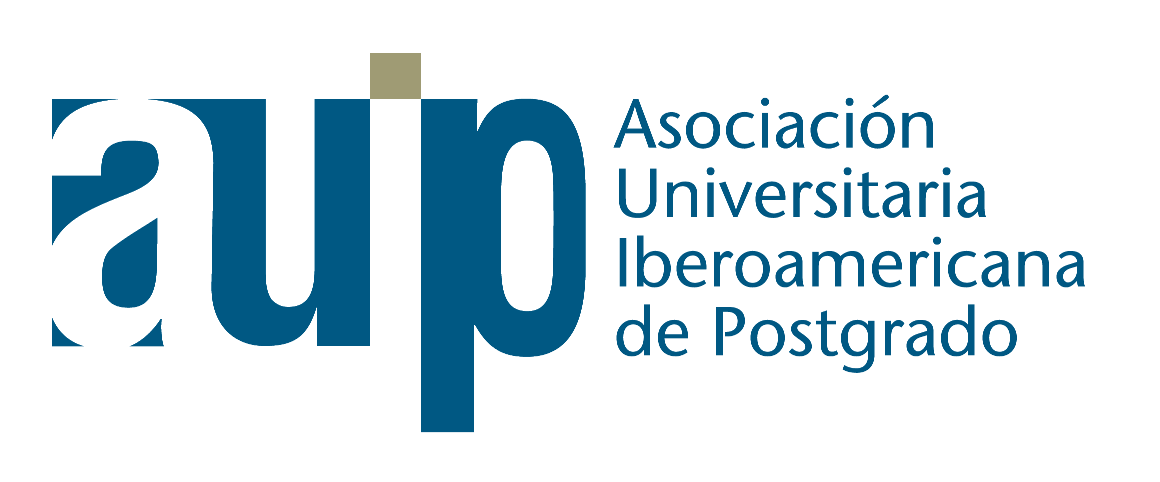 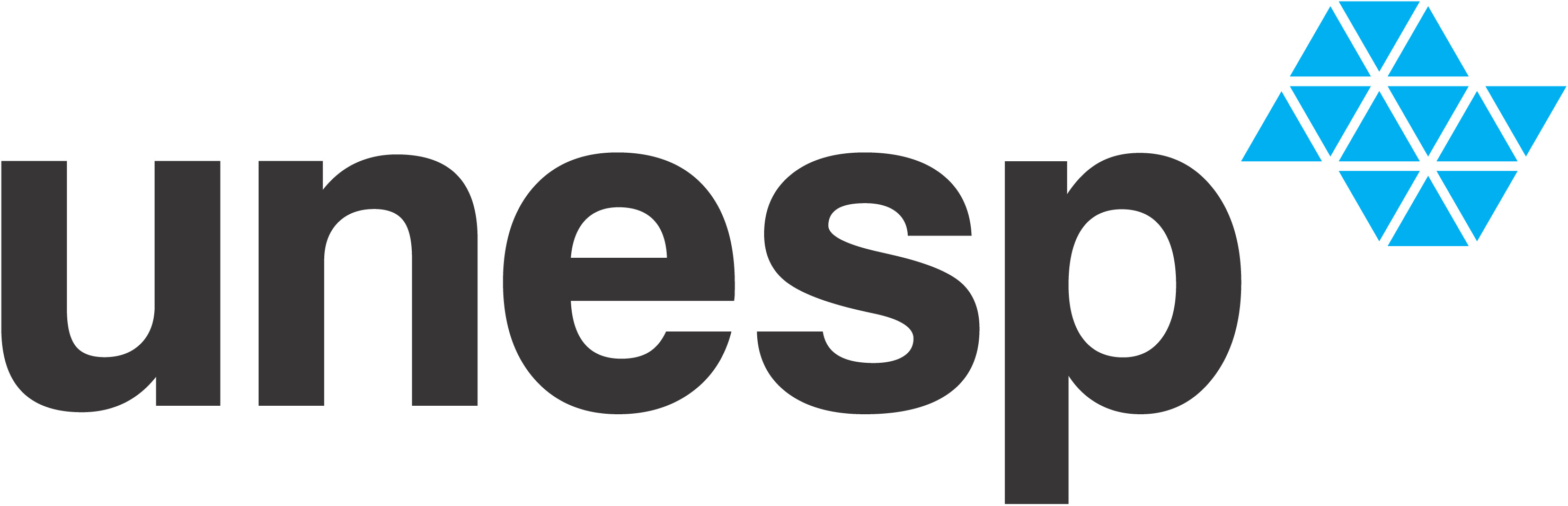 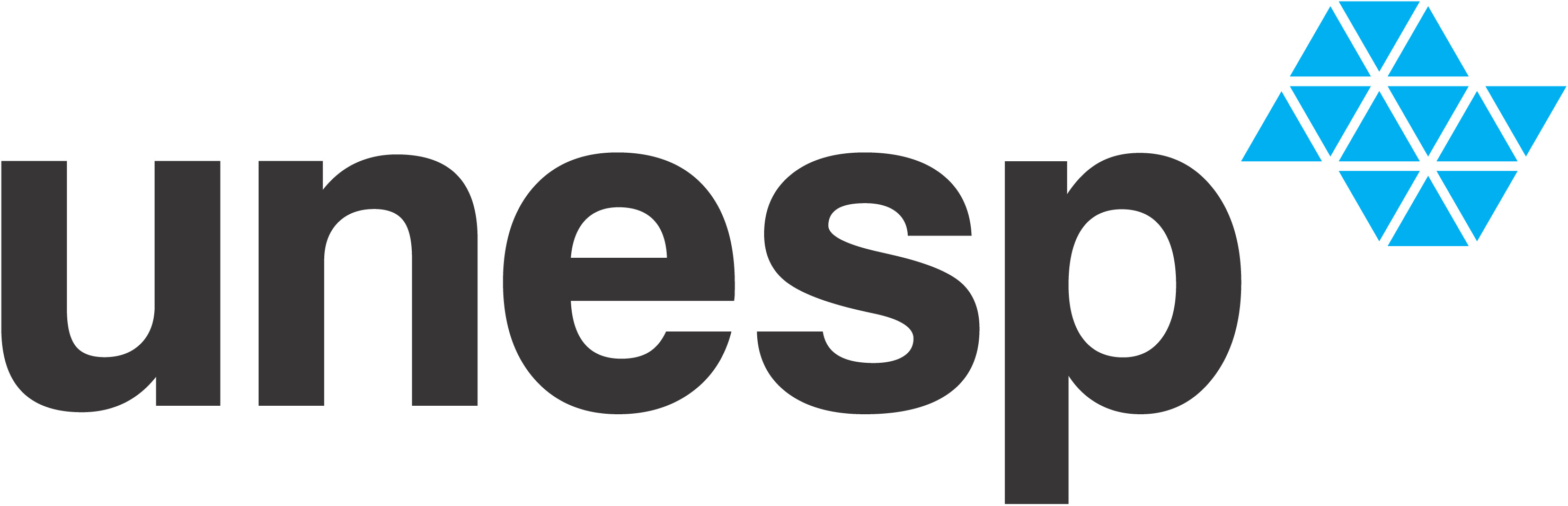 Curriculum vitae	Impreso normalizado	Número de hojas que contiene: 10	Nombre:       			Fecha:      Este currículum no excluye que durante el proceso de evaluación se le requiera para ampliar y justificar la información aquí contenida.DATOS PERSONALESSITUACIÓN PROFESIONAL ACTUAL     Organismo:      Facultad, Escuela o Instituto:      Depto./Unidad.:      Dirección postal:      País:      Teléfono (indicar prefijo, número y extensión):       Fax:      Correo electrónico:       Especialización (Códigos UNESCO):      Situación administrativa	 Plantilla		 Contratado		 Interino		 Becario	 Otras situaciones  especificar:      Dedicación	A tiempo completo				A tiempo parcial	LÍNEAS DE INVESTIGACIÓN Breve descripción, por medio de palabras claves, de la especialización y líneas de investigación actuales.FORMACIÓN ACADÉMICA		Titulación Superior				Centro				   FechaActividades anteriores de carácter científico(*) Si el Organismo es un centro mixto deberá indicarse tal situación con mención expresa de todos los centros que participan en su gestión.Idiomas (R = regular,  B = bien,  C = correctamente)PARTICIPACIÓN EN PROYECTOS DE INVESTIGACIÓNTÍTULO DEL PROYECTO:      ENTIDAD FINANCIADORA:      DURACIÓN  DESDE:       	HASTA:       INVESTIGADOR/A PRINCIPAL:      PUBLICACIONESIndicar volumen, páginas inicial y final (año) y clave.CLAVE: L= libro completo, CL.= capítulo de libro, A= artículo, R= revisión/”review”, E= editor/a(*) Esta información no deberá ser rellenada para los artículos publicados en áreas de conocimiento donde esta clasificación no sea de aplicación. (**) Únicamente necesario para cinco artículos a determinar por el solicitanteAUTORES/AS (p.o. de firma):      TÍTULO:      REF. REVISTA/LIBRO:       	CLAVE:      FECHA PUBLICACIÓN:      REVISTA DENTRO DEL 25% DE MAYOR INDICE DE IMPACTO DE SU ÁREA DE CONOCIMIENTO EN EL AÑO DE PUBLICACIÓN (*): SI    NO   	 ÍNDICE DE IMPACTO (*):       Nº CITAS (**):       PARTICIPACIÓN EN CONTRATOS DE INVESTIGACIÓN DE ESPECIALRELEVANCIA CON EMPRESAS Y/O ADMINISTRACIONESTÍTULO DEL CONTRATO:      EMPRESA/ADMINISTRACIÓN FINANCIADORA:      DURACIÓN DESDE:        	HASTA:      INVESTIGADOR/A RESPONSABLE:      PATENTES Y MODELOS DE UTILIDADINVENTORES/AS (p.o. de firma):      TÍTULO:      Nº DE SOLICITUD:      	PAÍS DE PRIORIDAD:      	FECHA DE PRIORIDAD:      ENTIDAD TITULAR:      PAÍSES A LOS QUE SE HA EXTENDIDO:      EMPRESA/S QUE LA ESTA/N EXPLOTANDO:      ESTANCIAS EN CENTROS DE RECONOCIDO PRESTIGIO INTERNACIONAL CLAVE:   D=doctorado, P=postdoctoral. Y= invitado/a, C=contratado/a, O=otras (especificar)CENTRO:      LOCALIDAD:      	PAÍS:       	AÑO:       	DURACIÓN:      TEMA:      		CLAVE:      CONGRESOSAUTORES/AS:      TÍTULO:      TIPO DE PARTICIPACIÓN: CONGRESO:      PUBLICACIÓN:      LUGAR DE CELEBRACIÓN:      AÑO:       OTROS MÉRITOS O ACLARACIONES QUE SE DESEE HACER CONSTAR(utilice únicamente el espacio de una página DIN A4)Apellidos:      Apellidos:      Nombre:       Nombre:       DNI/Pasaporte:      Fecha de nacimiento :      Fecha de nacimiento :      Sexo:  Nacionalidad:      Nacionalidad:      Nacionalidad:      Nacionalidad:      Categoría profesional:      Fecha de inicio:      PuestoCentroOrganismo (*)Fecha de inicioFecha de  finalizaciónIdiomaHablaLeeEscribe